Sedlasti spoj s brtvom s valjanim prstenom SR 80-80Jedinica za pakiranje: 1 komAsortiman: K
Broj artikla: 0055.0436Proizvođač: MAICO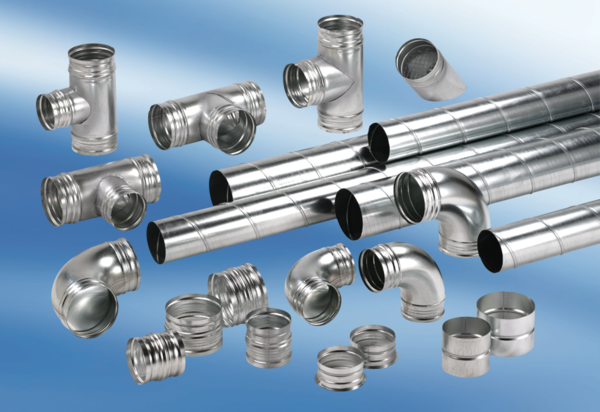 